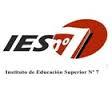     Profesorado: Nivel InicialUnidad Curricular: Problemáticas Contemporáneas de la Educación Inicial IICurso: Tercer añoRégimen de cursado: CuatrimestralFormato curricular: Taller Año: 2019Profesoras:                      -    Rostán, GiselleSosa, Ma. Florencia (reemplazante).FUNDAMENTACIÓN:Formar estudiantes para que trabajen con infancias, significa acompañarlos en el conocimiento y en la construcción de intervenciones creativas para cambiar, modificar y superar condiciones materiales y simbólicas que obturan el tránsito por una infancia con plenos derechos, requiere la capacidad de conocer el devenir, entender el presente y habilitar el futuro, en un contexto, en un tiempo y en un espacio concreto. Esto implica reconocer al niño/niña como sujeto histórico político y social, a la Educación Inicial integrando el marco de un proyecto político jurisdiccional y en este contexto, al docente como un trabajador de la cultura, cuya función no es la de mediador, sino la de constructor crítico y creativo de un futuro justo y posible.  Este espacio considerar dos problemáticas que atraviesan la Educación Inicial: continuidad entre Nivel Inicial y Nivel Primario e integración de niños y niñas con discapacidad.  Si se entiende que la construcción de un puente debe fortalecer la continuidad de los aprendizajes, la superación de la idea de sucesión de fases rigurosamente definidas y netamente diferentes, es ineludible la búsqueda de puntos de encuentro integrando lo institucional, lo curricular y lo organizacional, reconociendo que no significa una sumatoria de actividades sino un conjunto de acciones entre partes separadas, que conservando su especificidad se proponen una tarea común.  Tal como lo expresa Gimeno Sacristán “la transición es el momento y la experiencia de vivir la discontinuidad dentro de la natural multiplicidad, diversidad y polivalencia del mundo social y cultural en que nos toca vivir en cierto momento (transiciones sincrónicas que se producen en determinado tiempo vital…)” (Gimeno Sacristán, 2007: 14). El pasaje del niño/niña de una etapa a otra dentro del mismo Nivel y/o al siguiente es vivido como un cambio brusco no sólo para él sino también para su familia.  La integración de niños/as con discapacidades a las instituciones de Educación Inicial es otra de las problemáticas que permite interpretar la valoración que, sobre sus posibilidades, realiza este Nivel de la enseñanza. La integración, como proceso colectivo, implica la articulación de distintas instituciones: la familia, la escuela especial, el Jardín de Infantes y —algunas veces— otras instituciones o profesionales externos.  Todo proyecto de integración escolar comienza a partir de la decisión de asumir una tarea colectiva, apoyada en el análisis y la reflexión permanente de la experiencia y los supuestos teóricos que subyacen a las prácticas.  Los futuros docentes analizarán y comprenderán que las transiciones entre ámbito, componentes del curriculum y estilos de desarrollo también son parte de la pluralidad cultural, de las relaciones sociales y de la inevitable fragmentación de la experiencia que el sistema escolar ha ido construyendo.  El Taller apunta al desarrollo de un pensamiento divergente para abordar en su complejidad el análisis de casos y la búsqueda de alternativas de acción, la toma de decisiones y la producción de soluciones e innovaciones para encararlos. En el mismo los estudiantes elaborarán proyectos alternativos poniendo en juego la creatividad para optar entre cursos de acciones posibles y pertinentes para la situación, habilidades para la selección y búsqueda de nuevas metodologías, medios y recursos. De este modo se contribuye a la construcción del pensamiento crítico, reflexivo y la concreción del pensamiento creativo.  Este espacio está planteado como taller y se concibe como una continuidad de su correlativa: Problemática Cont. del Nivel Inicial I y toma aportes teórico - prácticos de otras cátedras, tales como: Psicología de la Educación; Pedagogía; Sociología de la Educación; Historia Argentina y latinoamericana; Filosofía de la educación; Conocimiento y Educación; las Didácticas; Sujeto de la Educación Inicial e Historia social de la Educación y Política Educativa Argentina.En este sentido, esta propuesta curricular propone por un lado, abordajes teóricos, que desde una mirada transdisciplinaria, permitan realizar un análisis complejo de la problemática y por otro, habilitar un debate que les permita a las estudiantes, futuras docentes del nivel inicial,  participar informada y responsablemente en procura de encontrar aquellas tramas de sentido entre las vidas individuales y el contexto de la época. PROPÓSITOS:Proponer un trabajo áulico que posibilite el empleo de diferentes estrategias metodológicas: análisis de lecturas, entrevistas y testimonios de docentes, observación de vídeos, búsqueda bibliográfica, debate, diálogo interrogatorio, estudio de casos, dramatización, exposición oral, narraciones e intercambio de experiencias, entre otras.Ofrecer el desarrollo de alternativas de acción que estimulen a la toma de decisiones y a la producción de soluciones e innovaciones para encararlas. Posibilitar una instancia de experimentación para el trabajo en equipos, en procura de generar la capacidad de intercambio, la búsqueda de soluciones originales y la autonomía del grupo. Considerar la escena contemporánea (caracterizada por la complejidad y la fragmentación) para inscribir la educación inicial en dicho contexto. Trabajar intersubjetivamente,  entendiendo a la educación inicial contemporánea como el resultado de un proceso de construcción histórica y sujeto a múltiples determinaciones políticas, sociales, económicas y culturales. Comprender el papel que le cabe al nivel inicial como primer nivel de escolarización. Generar propuestas de acción concretas ante las problemáticas del nivel inicial, fundamentadas en aportes teóricos internalizados a partir de un proceso reflexivo y crítico. Aplicar los conocimientos construidos en el proceso de aprendizaje a situaciones concretas.OBJETIVOS:Relacionar variables que inciden sobre la realidad educativa Construir un espacio de aprendizaje colectivoGenerar actitudes tendientes a desarrollar una visión integradora de la realidad que, al mismo tiempo que diagnóstica, sea generadora de propuestas de acción     Síntesis de contenidos: Eje I: Continuidad entre Niveles: Educación Inicial y Educación Primaria - Factores actuales que inciden en la educación del niño: subjetivos, familiares,      Institucionales , estructurales, etc. - Ley Nacional de Educación 26206 y Proyecto de Ley provincial.- Abordaje de contenidos curriculares entre los Niveles - Alfabetización temprana. - Proyectos Institucionales de articulación. - Espacios, tiempos y agrupamientos. Eje II: Integración escolar: Debates actuales - Factores inciden en el proceso: subjetivos, familiares institucionales, estructurales. - La integración como proceso colectivo. - Relaciones vinculares: niños/niñas – docentes – familias – institución.   - Formas de integración. - Abordajes pedagógicosBIBLIOGRAFIAEl Niño Revista del Instituto del campo Freudiano “La infancia posmoderna” Editorial Paidós 1999.Ficha de cátedra: “Proyecto de integración de alumnos con necesidades educativas especiales” compilación a cargo de las docentes de la cátedra.Ley Nacional de Educación 26206.Martini, Ana María y Sanchez Araujo Selva. “La problemática de la Articulación Escolar”      Ed. Educando Ediciones.  2002.Ministerio de Educación de la Provincia de Santa Fe. Pautas de organización y articulación para el proyecto de integración interinstitucional de niños, adolescentes y jóvenes con discapacidad. Philippe Meirieu Charla abierta “Educar en la incertidumbre”. www.me.gov.ar/curriformProyecto de Ley de la Provincia de Santa Fe.Criterios de evaluación de Trabajos Prácticos y/o exámenes.Argumentación oral y escrita acorde a nivel superior.Producciones coherentes y pertinentes a las temáticas o contenidos abordados o bibliografía presentada.Claridad argumentativa  y pertinencia conceptual y procedimental.Disposición a la tarea.Actitud crítica y reflexiva frente a las acciones/tareas solicitadas.Apertura y modificación de actitudes, hipótesis y posiciones teóricas frente a las evidencias presentadas.Nivel de aplicación, uso y selección de recursos, materiales, etc. para la realización de los trabajos.Calidad y pertinencia en la búsqueda, sistematización y análisis de la información. Participación, aportes e intervenciones pertinentes y adecuadas. Presentación de trabajos en tiempo y formaJustificación de la posición asumida frente a sus desempeños.Es obligatorio para la regularización de la materia la entrega de la carpeta con todas las actividades realizadas.Para promocionar el taller es requisito fundamental que la calificación de cada trabajo práctico sea de 8(ocho) o más.Rostán, Giselle                                                                                          Sosa María Florencia